Schneider Electric представляет серию инновационных преобразователей частоты Altivar Machine ATV340	Компания Schneider Electric расширяет семейство преобразователей частоты AltivarTM. Новая серия Altivar Machine ATV340 сочетает в себе простоту установки и современные алгоритмы управления для простой интеграции в системы автоматизации промышленных механизмов.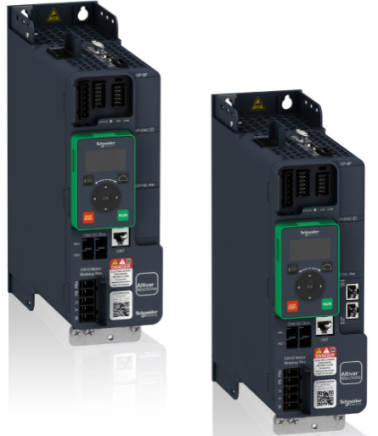 Основные характеристики и преимущества ATV340:•	Преобразователи частоты ATV340 разработаны для применений, требующих управления с высокой динамикой. Они обеспечивает гибкость управления практически для всех видов электродвигаталей в замкнутом или разомкнутом контуре.•	Применение технологии быстрого Ethernet и минимальный цикл опроса 1мс позволяют увеличить производительность механизма.•	Встроенный мультипротокол на базе Ethernet, встроенный модуль энкодера, функции для отраслевых применений и совместимость с широким рядом электродвигатеей позволяют добиться непревзойденной гибкости при проектировании. •	Комплексная защита и обеспечение безопасности - ATV340 имеет сертификат кибербезопасности Achilles уровень 2 и полностью соответствует стандартам EN ISO 1384901 и EN 62061. •	ATV340 предназначен для работы в средах с высоким уровнем пыли и повышенной выбрацией при температуре до 60ºC. Дистанционный мониторинг обеспечивает предиктивное обслуживание, а функция быстрой замены позволяет сократить время сервисных работ.Преобразователи частоты Altivar Machine ATV340 подходят для работы в различных отраслях промышленности, таких как упаковка, обработка материалов, перемещение материалов, подъемно-транспортное оборудование.Для удобного поиска материалов был разработан инструмент, позволяющий получить доступ к полному архиву документации из одного места. Данный инструмент доступен по ссылке: https://schneider-electric.box.com/s/k4atpix5u0nzmef5ym0h7x7ln739ikjf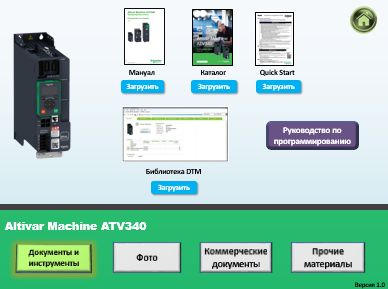 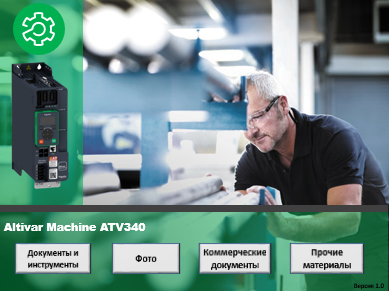 Референсы:ATV340D11N4ATV340D11N4EATV340D15N4ATV340D15N4EATV340D18N4ATV340D18N4EATV340D22N4ATV340D22N4EATV340D30N4EATV340D37N4EATV340D45N4EATV340D55N4EATV340D75N4EATV340U07N4ATV340U07N4EATV340U15N4ATV340U15N4EATV340U22N4ATV340U22N4EATV340U30N4ATV340U30N4EATV340U40N4ATV340U40N4EATV340U55N4ATV340U55N4EATV340U75N4ATV340U75N4E